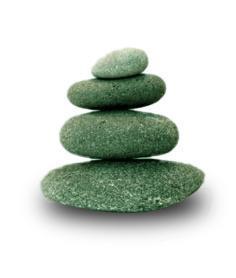 Supplemental Guide:Vascular Neurology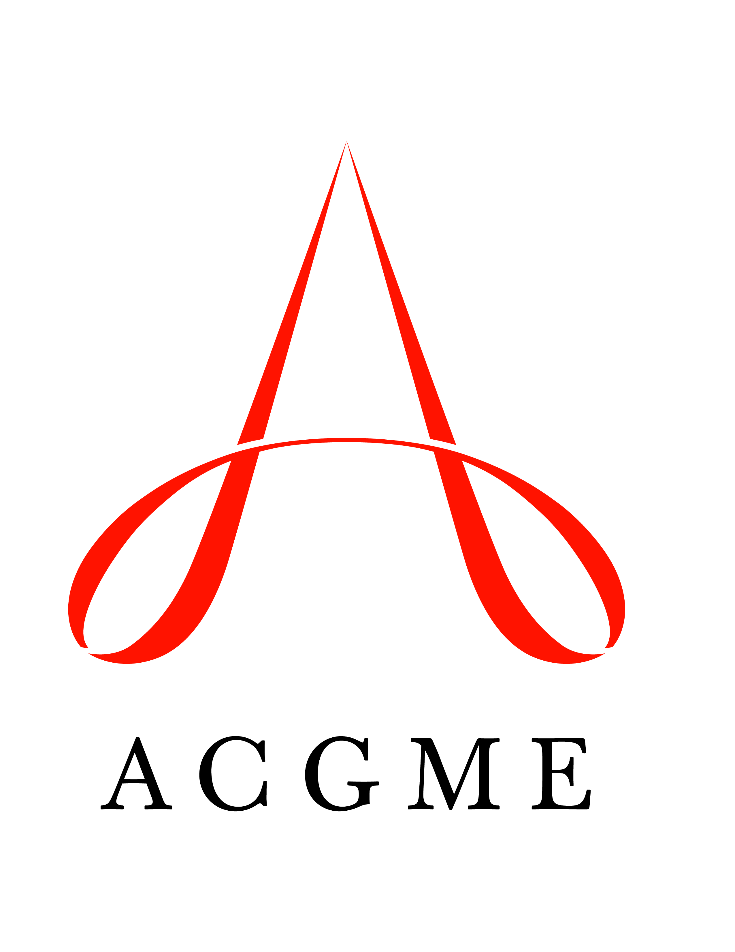 May 2021TABLE OF CONTENTSintroduction	3Patient care	4History	4Vascular Neurologic Exam	5Acute Stroke Intervention and Management	6Post-Acute Care	8Telestroke/Remote Consultation/Consultation	9Medical Knowledge	10Localization	10Formulation	11Multimodal Imaging Vascular Neurology	12Diagnostic Investigation in Vascular Neurology	13Ischemic Stroke	14Intracerebral Hemorrhage	16Subarachnoid Hemorrhage	18Systems-based practice	20Patient Safety	20Quality Improvement (QI) in Stroke System of Care	22System Navigation for Patient-Centered Care	23Physician Role in Health Care Systems	25practice-based learning and improvement	27Evidence-Based and Informed Practice	27Reflective Practice and Commitment to Personal Growth	28professionalism	30Professional Behavior and Ethical Principles	30Accountability/Conscientiousness	32Well-Being	34interpersonal and communication skills	35Patient- and Family-Centered Communication	35Barrier and Bias Mitigation	37Interprofessional and Team Communication	38Communication within Health Care Systems	40Mapping of Milesones 1.0 to 2.0	41Resources	43Milestones Supplemental GuideThis document provides additional guidance and examples for the Vascular Neurology Milestones. This is not designed to indicate any specific requirements for each level, but to provide insight into the thinking of the Milestone Work Group.Included in this document is the intent of each Milestone and examples of what a Clinical Competency Committee (CCC) might expect to be observed/assessed at each level. Also included are suggested assessment models and tools for each subcompetency, references, and other useful information.Review this guide with the CCC and faculty members. As the program develops a shared mental model of the Milestones, consider creating an individualized guide (Supplemental Guide Template available) with institution/program-specific examples, assessment tools used by the program, and curricular components.Additional tools and references, including the Milestones Guidebook, Clinical Competency Committee Guidebook, and Milestones Guidebook for Residents and Fellows, are available on the Resources page of the Milestones section of the ACGME website.To help programs transition to the new version of the Milestones, the original Milestones 1.0 have been mapped to the new Milestones 2.0; it is indicated if subcompetencies are similar between versions. These are not exact matches but include some of the same elements. Not all subcompetencies map between versions. Inclusion or exclusion of any subcompetency does not change the educational value or impact on curriculum or assessment. Available Milestones Resources Clinical Competency Committee Guidebook, updated 2020 - https://www.acgme.org/Portals/0/ACGMEClinicalCompetencyCommitteeGuidebook.pdf?ver=2020-04-16-121941-380 Clinical Competency Committee Guidebook Executive Summaries, New 2020 - https://www.acgme.org/What-We-Do/Accreditation/Milestones/Resources - Guidebooks - Clinical Competency Committee Guidebook Executive Summaries Milestones Guidebook, updated 2020 - https://www.acgme.org/Portals/0/MilestonesGuidebook.pdf?ver=2020-06-11-100958-330 Milestones Guidebook for Residents and Fellows, updated 2020 - https://www.acgme.org/Portals/0/PDFs/Milestones/MilestonesGuidebookforResidentsFellows.pdf?ver=2020-05-08-150234-750 Milestones for Residents and Fellows PowerPoint, new 2020 -https://www.acgme.org/Residents-and-Fellows/The-ACGME-for-Residents-and-Fellows Milestones for Residents and Fellows Flyer, new 2020 https://www.acgme.org/Portals/0/PDFs/Milestones/ResidentFlyer.pdf Implementation Guidebook, new 2020 - https://www.acgme.org/Portals/0/Milestones%20Implementation%202020.pdf?ver=2020-05-20-152402-013 Assessment Guidebook, new 2020 - https://www.acgme.org/Portals/0/PDFs/Milestones/Guidebooks/AssessmentGuidebook.pdf?ver=2020-11-18-155141-527 Milestones National Report, updated each Fall - https://www.acgme.org/Portals/0/PDFs/Milestones/2019MilestonesNationalReportFinal.pdf?ver=2019-09-30-110837-587 (2019)Milestones Bibliography, updated twice each year - https://www.acgme.org/Portals/0/PDFs/Milestones/MilestonesBibliography.pdf?ver=2020-08-19-153536-447 Developing Faculty Competencies in Assessment courses - https://www.acgme.org/Meetings-and-Educational-Activities/Other-Educational-Activities/Courses-and-Workshops/Developing-Faculty-Competencies-in-Assessment Assessment Tool: Direct Observation of Clinical Care (DOCC) - https://dl.acgme.org/pages/assessmentAssessment Tool: Teamwork Effectiveness Assessment Module (TEAM) - https://dl.acgme.org/pages/assessment Learn at ACGME has several courses on Assessment and Milestones - https://dl.acgme.org/ Patient Care 1: HistoryOverall Intent: To efficiently obtain a thorough history that addresses the patient’s symptomsPatient Care 1: HistoryOverall Intent: To efficiently obtain a thorough history that addresses the patient’s symptomsMilestonesExamplesLevel 1 Obtains a complete, relevant, and organized vascular neurology historyHistory is problem-focused but does not include all the key elements needed to discriminate urgencyLevel 2 Efficiently obtains a relevant and organized vascular neurology history that differentiates stroke from mimics, and that assesses baseline functioning and disabilityObtains a history including exact time of onset and observed deficits in patient with possible strokeLevel 3 Efficiently obtains a relevant and organized vascular neurology history appropriate to the patient’s acuity and the clinical setting (e.g., clinic, emergency room)Obtains a comprehensive history from a patient during an acute stroke code and obtains information from family and/or witnesses of the eventLevel 4 Consistently obtains a history sufficient to guide the subsequent vascular neurology examination, investigation, and treatment of common and uncommon causes of strokeObtains a history from a patient with recurrent small vessel strokes; asks about history of migraine and collects thorough family history to screen for CADASILLevel 5 Serves as a role model for obtaining a thorough vascular neurologic historyIs selected by faculty members to demonstrate obtaining a history to medical students and more junior residentsAssessment Models or ToolsDirect observationMedical record (chart) auditMultisource feedback SimulationCurriculum Mapping Notes or ResourcesO'Brien MD. Taking a neurological history. Medicine. 2004;32(9):1-6. https://www.medicinejournal.co.uk/article/S1357-3039(06)00152-6/pdf. 2021.Patient Care 2: Vascular Neurologic ExamOverall Intent: To perform an accurate, comprehensive vascular neurologic exam which identifies abnormalities, localizes to the dysfunctional vascular territory, and elucidates possible stroke etiologyPatient Care 2: Vascular Neurologic ExamOverall Intent: To perform an accurate, comprehensive vascular neurologic exam which identifies abnormalities, localizes to the dysfunctional vascular territory, and elucidates possible stroke etiologyMilestonesExamplesLevel 1 Performs a relevant vascular neurology examination, including administration and scoring the National Institutes of Health Strokes Scale (NIHSS)Examines a patient during a stroke alert and accurately conducts the National Institutes of Health Strokes ScaleLevel 2 Performs a relevant vascular neurology examination incorporating some additional maneuvers appropriate to the patient and to identify stroke mimicsIncludes Hoover’s sign in the examination of a patient suspected of having functional leg weaknessLevel 3 Performs a relevant vascular neurology examination incorporating all maneuvers appropriate to the patient’s acuity and the clinical settingIncludes a head-impulse-nystagmus-test-of-skew (HINTS) and gait examination in a patient presenting with acute vestibular syndrome within three hours of symptom onsetLevel 4 Consistently and efficiently performs a vascular neurology examination to guide and prioritize subsequent investigation and treatment of common and uncommon causes of strokeIncludes skin examination and identifies livido reticularis indicating Sneddon syndrome in patient with stroke of uncharacterized etiologyLevel 5 Serves as a role model for performing a vascular neurology examinationDemonstrates key exam maneuvers to localize a lesion to the lateral medullaIdentifies and teaches others about skin findings of Fabry’s diseaseAssessment Models or ToolsDirect observationMedical record (chart) auditMultisource feedback SimulationCurriculum Mapping Notes or ResourcesKattah JC, Talkad AV, Wang DZ, et al. HINTS to diagnose stroke in acute vestibular syndrome. Stroke. 2009;40:3504-3510. https://www.ahajournals.org/doi/pdf/10.1161/strokeaha.109.551234. 2021.National Istitute of Health (NIH). Stroke Scale. https://www.stroke.nih.gov/documents/NIH_Stroke_Scale_508C.pdf. 2021.Patient Care 3: Acute Stroke Intervention and ManagementOverall Intent: To evaluate and treat eligible candidates for thrombolytic/endovascular reperfusion therapyPatient Care 3: Acute Stroke Intervention and ManagementOverall Intent: To evaluate and treat eligible candidates for thrombolytic/endovascular reperfusion therapyMilestonesExamplesLevel 1 Treats ischemic stroke patients with intravenous (IV) thrombolysisIdentifies eligibility criteria for endovascular recanalizationIdentifies type and etiology of hemorrhagic strokeEvaluates a straightforward stroke patient and initiates intravenous (IV) thrombolytic treatment appropriatelyDescribes criteria necessary to be a candidate for endovascular intervention as well as factors which would exclude endovascular interventionDifferentiates subarachnoid, epidural, subdural, and intraparenchymal hemorrhage radiographicallyDifferentiates deep from lobar hemorrhage and understands the implications on likely cause of hemorrhageLevel 2 Treats complex patients with ischemic stroke with IV thrombolysis, and manages complicationsSelects candidates for endovascular recanalization and identifies complicationsInitiates medical treatment for hemorrhagic stroke and consults with surgical services as neededManages administration of IV thrombolytics in patients with additional complexity (i.e., stroke in pregnancy, peri-procedural stroke)Identifies patients with large vessel occlusion, clinically and radiographically, and appropriately selects those eligible for endovascular interventionInitiates antihypertensive treatment (if indicated) with appropriate blood pressure target depending on type of hemorrhageLevel 3 Triages and manages multiple patients with ischemic strokeManages complications of endovascular therapies for acute ischemic strokeIdentifies complications of hemorrhagic strokeResponds to, prioritizes, and completes evaluation of multiple simultaneous patients with ischemic strokeAdjusts blood pressure goals for a patient that experienced reperfusion hemorrhageIdentifies vasospasm in a patient with subarachnoid hemorrhageLevel 4 Efficiently manages multiple patients with common and uncommon ischemic strokeManages complications of hemorrhagic stroke and identifies candidates for invasive interventionEfficiently triages and manages multiple complex patients with acute strokeIdentifies patient developing obstructive hydrocephalus and contacts neurosurgical colleagues to consider ventriculostomyLevel 5 Role models efficient triage and management of ischemic and hemorrhagic strokesImplements emerging modalities of diagnosis and treatment for ischemic and hemorrhagic strokeUtilizes MRI or CT perfusion to help guide decision making regarding use of thrombolytics or thrombectomy for wake-up strokeAssessment Models or ToolsCase-based discussionDirect observation Medical record (chart) auditMultisource feedback SimulationCurriculum Mapping Notes or ResourcesPowers WJ, Rabinstein AA, Ackerson T, et al. Guidelines for the early management of patients with acute ischemic stroke: 2019 update to the 2018 guidelines for the early management of acute ischemic stroke: A guideline for healthcare professionals from the American Heart Association/American Stroke Association. Stroke. 2019;50:e344-418. https://www.ahajournals.org/doi/10.1161/STR.0000000000000211. 2021. Patient Care 4: Post-Acute CareOverall Intent: To identify and provide appropriate post-stroke care and recovery resourcesPatient Care 4: Post-Acute CareOverall Intent: To identify and provide appropriate post-stroke care and recovery resourcesMilestonesExamplesLevel 1 Recognizes post-acute care settings for stroke rehabilitation and resources available for each level of careIdentifies ancillary services involved in post-stroke care and rehabilitationRefers patients to appropriate rehabilitation services including physical, occupational, and speech therapyDescribes the role of physical therapy, occupational therapy, speech-language pathologists, physiatry, case management, and social workLevel 2 Accurately assesses patient’s rehabilitative needs and recommends appropriate post-acute care settingEngages interdisciplinary team members to facilitate stroke rehabilitationRefers patient to the appropriate post hospital setting (inpatient rehab, sub-acute rehab, long-term acute care, home)Discusses disposition and barriers to disposition with care team (nursing, case management, social work)Level 3 Identifies and initiates management of post-stroke complicationsEngages in comprehensive care for stroke recovery and secondary preventionRecognizes and treats for post-stroke mood or other psychiatric disorders such as depression, spasticity, malnutrition, and epilepsyIdentifies when to refer a patient for post-stroke management to the interdisciplinary team Optimizes secondary stroke prevention regimenLevel 4 Consistently integrates social determinants of health, community resources, and interdisciplinary medical team members into a longitudinal care plan for stroke recovery and secondary preventionRecognizes need for smoking and alcohol cessation and community resources such as driving evaluation post stroke and discusses these issues with the patientRefers patients to stroke/ aphasia support groupsWorks with the interdisciplinary team to care for patients with ongoing neuropsychiatric issuesLevel 5 Engages in scholarship or quality improvement initiatives with a focus on post-stroke recovery, transitions of care, or patient reintegration into their communitiesDevelops support group/ resources for post-stroke patientsDevelops quality initiative to improve transition to homeAssessment Models or ToolsDirect observationMedical record (chart) auditMultisource feedbackCurriculum Mapping Notes or ResourcesWinstein CJ, Stein J, Arena R, et al. Guidelines for adult stroke rehabilitation and recovery. Stroke. 2016;47(6):e98-e169. https://www.ahajournals.org/doi/epub/10.1161/STR.0000000000000098. 2021.Patient Care 5: Telestroke/Remote Consultation/ConsultationOverall Intent: To provide remote acute stroke care using telemedicine technologyPatient Care 5: Telestroke/Remote Consultation/ConsultationOverall Intent: To provide remote acute stroke care using telemedicine technologyMilestonesExamplesLevel 1 Describes approach to remote consultation by phone or using video conferencing technologiesDescribes limitations and opportunities for teleconsultation via voice or video consultationLevel 2 Efficiently obtains a vascular neurology history to appropriately triage patientsObtains basic stroke history from the patient or family members or emergency department providers via telephone or videoManages a consult request from a community hospital for a stroke patient who may need advanced careReceives telestroke alerts and proceeds to emergently evaluate the patient presenting within the thrombolytic windowLevel 3 Establishes rapport with patient/family, bedside provider, and/or consulting providers effectivelyConnects with and uses patient's family members or emergency department providers to obtain history and conduct neurological exam via telemedicine technologiesLevel 4 Conducts stroke consultations using remote consultation technology (emergency room, hospital, or outpatient clinic), and provides assessment, treatment, and management recommendationsEfficiently performs a vascular neurology examination using remote consultation technologyPerforms accurate NIHSS with use of telemedicine technologyAccurately identifies candidates for acute treatment using remote consultation technology (thrombolysis, thrombectomy)Accurately diagnoses and implements evaluation and treatment plan in outpatient televisits Has presenter who is with the patient walk the patient to assess gait when indicatedLevel 5 Engages in scholarship or quality improvement related to telestroke careAdapts tele-examination as appropriate for acute stroke assessment and acute stroke intervention decisions Develops quality initiative to aid efficient interfacility transfersAssessment Models or ToolsDirect observationMedical record (chart) auditMultisource feedbackCurriculum Mapping Notes or ResourcesDemaerschalk BM, Berg J, Chong BW, et al. American Telemedicine Association: Telestroke guidelines. Telemed J E Health. 2017;23(5):376-389. https://www.ncbi.nlm.nih.gov/pmc/articles/PMC5802246/. 2021. Medical Knowledge 1: LocalizationOverall Intent: To use findings from the history and examination to determine the site of the patient’s neurologic dysfunctionMedical Knowledge 1: LocalizationOverall Intent: To use findings from the history and examination to determine the site of the patient’s neurologic dysfunctionMilestonesExamplesLevel 1 Correlates clinical presentation to specific regions of the nervous system and describes basic vascular neuroanatomyDescribes clinical presentation of stroke corresponding to major vascular territoriesDifferentiates localization of symptoms to central versus peripheral nervous systemRecognizes a patient presenting with a painful Horner’s syndrome may be a dissectionLevel 2 Localizes vascular lesions to specific arterial territories of the nervous system and demonstrates knowledge of vascular anatomic variations and collateralsDifferentiates a cortical stroke versus subcortical infarctAble to identify vascular anatomy on CT angiography/MR angiography/angiogramAble to localize infarcts on imaging to specific vascular territoryLevel 3 Efficiently localizes vascular lesions to specific arterial and venous territories of the nervous system and demonstrates knowledge of vascular neuroanatomy of the brain, eye, and spinal cordDescribe features concerning for arterial stroke versus venous infarctDescribes symptoms of spinal cord stroke and identify vascular anatomy relating to spinal cord infarctsDescribe symptoms of central retinal artery occlusion and localize to retinal/ophthalmic/ipsilateral carotid arteryLevel 4 Demonstrates knowledge of vascular neuroanatomy to localize uncommon syndromes of the brain, eye, and spinal cordLocalizes the lesion to the left medial longitudinal fasciculus in the pons in a patient with a left internuclear ophthalmoplegiaIdentifies a lateral medullary syndromeLevel 5 Consistently demonstrates advanced detailed knowledge of vascular neuroanatomy in localizing lesions of the brain, eye, and spinal cordIdentifies the affected region of the sympathetic pathway in a patient with Horner’s syndromeAssessment Models or ToolsCase-based discussionDirect observationMedical record (chart) auditSimulationCurriculum Mapping Notes or ResourcesBrazis P, Masdeu JC, Biller J. Localization in Clinical Neurology. 7th ed. Philadelphia, PA: Wolters Kluwer; 2016. ISBN:978-1496319128. Medical Knowledge 2: Formulation Overall Intent: To use information gathered in the history and physical exam, localize the lesion, and generate a relevant differential diagnosisMedical Knowledge 2: Formulation Overall Intent: To use information gathered in the history and physical exam, localize the lesion, and generate a relevant differential diagnosisMilestonesExamplesLevel 1 Synthesizes information to develop a differential diagnosisGathers a history of transient episodes of vision loss and speech disturbance with headaches and develops differential diagnoses of migraine, transient ischemic attack (TIA), and seizures but cannot develop a work-up plan Level 2 Efficiently synthesizes information to focus and prioritize the differential diagnosisEvaluates a patient with expressive aphasia and narrows the initial differential diagnoses of stroke, postictal aphasia, and brain neoplasm based on past medical history of hypertension and hyperlipidemia and carotid disease to ischemic and hemorrhagic stroke Level 3 Correlates the clinical presentation with presumed etiologyEvaluates a patient for loss of consciousness; obtains a history of palpitations and light-headedness, without a postictal state and with a normal exam; prioritizes syncope over seizure in the differential diagnosisLevel 4 Correlates the atypical presentations of common and uncommon vascular lesions of the brain, eye, and spinal cord with presumed etiologyExamines a patient with paraparesis and lower extremity areflexia with a working diagnosis of acute inflammatory demyelinating polyneuropathy; reconsiders the localization to include a spinal cord lesion after the patient develops a sensory level the next dayLevel 5 Serves as a role model for complex diagnostic reasoningIdentifies intravascular lymphoma as the cause of stroke in a patient with a history of atrial fibrillation but recurrent strokes despite full anticoagulationAssessment Models or ToolsDirect observationMedical record (chart) auditMultisource feedback SimulationCurriculum Mapping Notes or ResourcesThe Society to Improve Diagnosis in Medicine (SIDM). Assessment of Reasoning Tool. https://www.improvediagnosis.org/art/. 2021.SIDM. Driver Diagram. https://www.improvediagnosis.org/wp-content/uploads/2018/10/Driver_Diagram_-_July_31_-_M.pdf. 2021.SIDM. Inter-Professional Consensus Curriculum on Diagnosis and Diagnostic Error. https://www.improvediagnosis.org/consensuscurriculum/. 2021.Medical Knowledge 3: Multimodal Imaging Vascular Neurology (e.g., Computerized Tomography (CT), Magnetic Resonance (MR), Angiography, Ultrasonography) Overall Intent: To interpret commonly used neuroimaging modalities in the context of a patient’s presentationMedical Knowledge 3: Multimodal Imaging Vascular Neurology (e.g., Computerized Tomography (CT), Magnetic Resonance (MR), Angiography, Ultrasonography) Overall Intent: To interpret commonly used neuroimaging modalities in the context of a patient’s presentationMilestonesExamplesLevel 1 Selects imaging protocols based on patient comorbidities and/or provisional diagnosisIdentifies major lobes of the brain and regions of the brain stem on CT and MRIIdentifies large- and medium-size vessels of the head and neck on CT angiography and MR angiographyLevel 2 Identifies normal and critical imaging findings on vascular and brain MR and CTDistinguishes subdural from epidural hemorrhageSelects imaging modalities based on comparative risks and benefits, effectiveness, and costLevel 3 Identifies subtle abnormalities on brain and vascular imagingIdentifies a hyperdense artery suggestive of large vessel occlusion on CTDemonstrates knowledge of indications for, and limitations of, anatomic and physiologic imaging studies including CT and MR perfusionLevel 4 Selects and interprets multimodality imaging to guide treatmentInterprets cortical restricted diffusion as a possible postictal phenomenon in a patient with recent status epilepticus Interprets carotid ultrasound findings in the context of the neurologic work-upLevel 5 Interprets emerging imaging modalities for use in patient managementInterprets conventional angiography, transcranial Doppler, MR perfusion/spectroscopyInterprets cerebral angiogram to diagnose moyamoya Assessment Models or ToolsCase-based discussionDirect observationMedical record (chart) auditMultisource feedback SimulationCurriculum Mapping Notes or ResourcesOnline modulesOsborn AG, Digre KB. Imaging in Neurology. 1st ed. Philadelphia, PA: Elsevier; 2016. ISBN:978-0323447812. Medical Knowledge 4: Diagnostic Investigation in Vascular NeurologyOverall Intent: To develop a hypothesis-driven and individualized diagnostic approachMedical Knowledge 4: Diagnostic Investigation in Vascular NeurologyOverall Intent: To develop a hypothesis-driven and individualized diagnostic approachMilestonesExamplesLevel 1 Demonstrates general knowledge of diagnostic tests in vascular neurologyRecognizes indications and implications of common diagnostic testsOrders a two-dimensional echocardiogram for a patient with an embolic appearing stroke on MRILevel 2 Discusses general diagnostic approach appropriate to clinical presentationInterprets results of common diagnostic testsDiscusses the risks and benefits of IV contrast in neurologic imagingReviews CT angiogram to identify large vessel occlusion and carotid stenosisLevel 3 Individualizes diagnostic approach to the specific patientRecognizes indications and implications of less common testingOrders a transesophageal echocardiogram in appropriately selected stroke patients, rather than in every stroke patientRecognizes patent foramen ovale may not be causative in a stroke patient, even when one is presentLevel 4 Discusses diagnostic yield and cost-effectiveness of testingInterprets results of less common diagnostic testingOrders a focused genetic panel to identify a cause for stroke in the young Discusses benefits and risks of diagnostic angiogramLevel 5 Demonstrates advanced knowledge of diagnostic testing and controversiesUnderstands role and utility of brain biopsy in central nervous system vasculitisAssessment Models or ToolsCase based assessmentDirect observationMedical record (chart) auditMultisource feedback SimulationCurriculum Mapping Notes or ResourcesOnline modulesTextbooksMedical Knowledge 5: Ischemic StrokeOverall Intent: To understand risk factors, pathogenesis, and management of ischemic strokesMedical Knowledge 5: Ischemic StrokeOverall Intent: To understand risk factors, pathogenesis, and management of ischemic strokesMilestonesExamplesLevel 1 Describes common causes of stroke and typical risk factors for stroke in older adultsDemonstrates knowledge of thrombolytic treatment for stroke, and possible complicationsDemonstrates knowledge of pharmacologic stroke preventative strategies for common stroke etiologiesIdentifies common stroke risk factors in older adults (e.g., hypertension, hyperlipidemia, atrial fibrillation, smoking)Describes utility of thrombolytic administration and appropriate patient selectionDescribes more common complications of thrombolytic administration (e.g., hemorrhage, angioedema)Matches pharmacologic interventions for secondary stroke prevention with common stroke etiologies (e.g., small vessel disease, large artery atherosclerosis, atrial fibrillation-related cardioembolism)Level 2 Demonstrates knowledge of common causes of stroke in children and young adultsDemonstrates knowledge of endovascular treatment for stroke, and possible complicationsDemonstrates knowledge of pharmacologic stroke preventative strategies for uncommon stroke etiologiesIdentifies common causes of stroke in children and young adults (e.g., cervical artery dissection, paradoxical embolus)Describes utility of endovascular interventions and demonstrates appropriate patient selectionDescribes common complications of endovascular intervention (e.g., vessel perforation, groin site hematoma)Matches pharmacologic interventions for secondary stroke prevention in uncommon stroke etiologies (e.g., hypercoagulable conditions, genetic conditions)Level 3 Demonstrates knowledge of uncommon causes of stroke in older adultsDemonstrates knowledge of treating patients with stroke and complex comorbiditiesDemonstrates understanding of the indications and limitations for non-acute surgical interventions to prevent strokeIdentifies uncommon causes of stroke in older adults (e.g., non-atherosclerotic vasculopathy, atrial myxoma)Reviews considerations of treating stroke patients with complex comorbidities and/or situations (e.g., pregnancy, peri-operative, spinal cord ischemia)Explains indications and possible complications of non-acute surgical interventions (e.g., carotid endarterectomy, carotid stenting) for prevention of strokeLevel 4 Demonstrates sophisticated knowledge of the pathophysiology of acute brain ischemia and ischemic stroke etiologiesDemonstrates sophisticated knowledge of the pharmacology and physiology of treatment optionsFormulates stroke preventative strategies in complex patients or in those with rare causes of strokeDevelops and delivers educational sessions for more junior learners reviewing stroke etiologies and the pathophysiology of strokeSummarizes secondary stroke prevention strategies and recommends an individualized, comprehensive stroke preventative regimen considering comorbidities and other patient factorsLevel 5 Engages in scholarly activity on ischemic stroke pathophysiologyEngages in scholarly activity on acute management of stroke or secondary stroke prevention strategiesPublishes literature relating to acute ischemic stroke pathophysiologyEngages as investigator on secondary stroke prevention clinical trialsAssessment Models or ToolsCase-based discussionDirect observationMedical record (chart) auditMultisource feedback SimulationCurriculum Mapping Notes or ResourcesGrotta JC, Albers GW, Broderick JP, et al. Stroke: Pathophysiology, Diagnosis, and Management. 6th ed. Elsevier. 2016. ISBN:978-0323295444. Kernan WN, Ovbiagele B, Black HR, et al. Guidelines for the prevention of stroke in patients with stroke and transient ischemic attack. Stroke. 2014;45:2160-2236. https://www.ahajournals.org/doi/10.1161/str.0000000000000024. 2021.Medical Knowledge 6: Intracerebral Hemorrhage Overall Intent: To review risk factors, pathogenesis, and management of intracerebral hemorrhageMedical Knowledge 6: Intracerebral Hemorrhage Overall Intent: To review risk factors, pathogenesis, and management of intracerebral hemorrhageMilestonesExamplesLevel 1 Demonstrates knowledge of the clinical presentation and common causes, and risk factors for intracerebral hemorrhageDemonstrates knowledge of the importance of emergency intracerebral hemorrhage treatmentDescribes hemorrhage causes and risk factors, such as hypertension, cerebral amyloid angiopathy, traumaDescribes understanding that hemorrhagic stroke is a medical emergencyLevel 2 Demonstrates knowledge of uncommon causes and acute complications of intracerebral hemorrhageDemonstrates knowledge of pharmacologic treatments for intracerebral hemorrhageDescribes complications of hemorrhage, including herniation and hydrocephalusDescribes use of antihypertensive agents and anticoagulant reversal agents in treatment of intracerebral hemorrhageLevel 3 Demonstrates knowledge of causes of intracerebral hemorrhage in all patients, including children and young adultsDemonstrates understanding of the indications, complications, and limitations of surgical interventions for intracerebral hemorrhageDescribes vascular anomalies, tumors, moyamoya, and other more common causes of intracerebral hemorrhage in children and young adultsIdentifies patients’ candidacy for surgical interventions for intracerebral hemorrhage and describes general risks and benefits of those interventionsLevel 4 Demonstrates sophisticated knowledge of the pathophysiology of intracerebral hemorrhageDemonstrates knowledge of the issues related to the treatment of patients with intracerebral hemorrhage and complex comorbidities, and the complexity of assigning prognosisExplains management and prognosis of intracerebral hemorrhage in complex patients (pregnancy, metastasis, venous stroke)Level 5 Engages in scholarly activity on intracerebral hemorrhagePublishes literature relating to intracerebral hemorrhageEngages as investigator on hemorrhagic stroke clinical trialsAssessment Models or ToolsCurriculum Mapping Notes or ResourcesHemphill JC, Greenberg SM, Anderson CS, et al. Guidelines for the Management of Spontaneous Intracerebral Hemorrhage. Stroke. 2015;46:2032-2060. https://www.ahajournals.org/doi/10.1161/str.0000000000000069. 2021.Medical Knowledge 7: Subarachnoid HemorrhageOverall Intent: To understand the pathogenesis, natural history, and management of subarachanoid hemorrhageMedical Knowledge 7: Subarachnoid HemorrhageOverall Intent: To understand the pathogenesis, natural history, and management of subarachanoid hemorrhageMilestonesExamplesLevel 1 Demonstrates knowledge of the clinical presentation and common causes of, and risk factors for subarachnoid hemorrhageDemonstrates knowledge of the importance of emergency treatment for subarachnoid hemorrhage and ruptured aneurysmsDescribes the necessity of anticoagulation reversal, vascular imaging, and neurosurgical intervention in the emergent treatment of subarachnoid hemorrhageCounsels patients on risk factors of subarachnoid hemorrhage such as smoking, hypertension, alcohol useDescribes differences in cause and presentation of traumatic and spontaneous subarachnoid hemorrhageLevel 2 Demonstrates knowledge of uncommon causes and acute/subacute complications of subarachnoid hemorrhageDemonstrates knowledge of the natural history and management of unruptured aneurysmsDescribes presentation and diagnosis of vasospasm, hydrocephalus, delayed cerebral ischemia, and other complications of subarachnoid hemorrhageDescribes risk of aneurysmal rupture, and difference of rupture based on size and other risk factorsAccurately calculates Hunt and Hess scoreLevel 3 Demonstrates knowledge of causes of subarachnoid hemorrhage in all patients, including children and young adults, and the long-term sequelae of subarachnoid hemorrhageDemonstrates knowledge of pharmacologic, surgical, and endovascular treatments for subarachnoid hemorrhageDescribes indications for clipping and/or coiling of ruptured and unruptured aneurysmsDescribes rates of recurrence for subarachnoid hemorrhageDescribes long-term complications such as seizure, headache, depression, and their managementLevel 4 Demonstrates sophisticated knowledge of the pathophysiology of subarachnoid hemorrhageDemonstrates knowledge of the issues related to the treatment of patients with subarachnoid hemorrhage and complex comorbidities, and the complexity of assigning prognosisDiscusses self-fulfilling prophecy of early prognosis in subarachnoid hemorrhageLevel 5 Engages in scholarly activity on subarachnoid hemorrhagePerforms quality improvement (QI), chart review, or independent research advancing care of subarachnoid hemorrhageAssessment Models or ToolsCurriculum Mapping Notes or ResourcesConnolly Jr ES, Rabinstein AA, Carhuapoma JR, et al. Guidelines for the management of aneurysmal subarachnoid hemorrhage. Stroke. 2012;43(6):1711-1737. https://www.ahajournals.org/doi/full/10.1161/str.0b013e3182587839. 2021.Systems-Based Practice 1: Patient Safety Overall Intent: To engage in the analysis and management of patient safety events, including relevant communication with patients, families, and health care professionalsSystems-Based Practice 1: Patient Safety Overall Intent: To engage in the analysis and management of patient safety events, including relevant communication with patients, families, and health care professionalsMilestonesExamplesLevel 1 Demonstrates knowledge of commonly reported patient safety eventsDemonstrates knowledge of how to report patient safety eventsIdentifies that IV alteplase was administered to a patient taking a direct oral anticoagulants, reports the safety event to the supervising physician and stroke coordinator and files a safety report in the hospital electronic safety report systemLevel 2 Identifies system factors that lead to patient safety eventsReports patient safety events through institutional reporting systemsIdentifies lack of appropriate sign-out between the emergency department and stroke unit for patients admitted after reperfusion therapy; discusses the findings with the stroke director and coordinatorLevel 3 Participates in analysis of patient safety eventsParticipates in disclosure of patient safety events to patients and families Participates in a root cause analysis for a patient with a brainstem stroke and worsening neurological symptoms leading to airway compromise and emergent intubationParticipates in disclosure of the medical error to the patient’s familyLevel 4 Conducts analysis of patient safety events and offers error prevention strategiesDiscloses patient safety events to patients and familiesCollaborates in a safety analysis of patients’ falls in the stroke unit and provides suggestion to use the bed alarm system to improve processes to enhance patient safetyDiscloses a medication error to patients/familiesLevel 5 Actively engages teams and processes to modify systems to prevent patient safety eventsMentors others in the disclosure of patient safety eventsEngages appropriate stakeholders to improve awareness of stroke symptoms and provide education in the hospital and communityLeads a simulation for more junior residents in medical error disclosureAssessment Models or ToolsChart auditDirect observation Documentation of patient safety projectE-module multiple choice testsMultisource feedback PortfolioSimulationCurriculum Mapping Notes or ResourcesInstitute of Healthcare Improvement. http://www.ihi.org/Pages/default.aspx. 2021.Systems-Based Practice 2: Quality Improvement (QI) in Stroke System of CareOverall Intent: To conduct a QI projectSystems-Based Practice 2: Quality Improvement (QI) in Stroke System of CareOverall Intent: To conduct a QI projectMilestonesExamplesLevel 1 Demonstrates knowledge of basic quality improvement methodologies and stroke center metricsReceives a report from the hospital QI committee about initiation of antithrombotic regimen in stroke patients within 48 hours and can interpret the findings and compare them to the expected rate by the Joint Commission Level 2 Describes local quality improvement initiatives (e.g., door-to-needle times, smoking cessation)Describes initiatives by the local hospital and emergency medical services to decrease door-to-needle times for tissue plasminogen activator administration in the countyLevel 3 Participates in local quality improvement initiativesParticipates in an ongoing QI project to perform swallow evaluation in all stroke patients within 12 hours after admission, though not involved in the study designIdentifies gaps in patient care and assesses the utility and efficacy of protocols and algorithms for improving stroke processesLevel 4 Demonstrates the skills required to identify, develop, implement, and analyze a quality improvement projectDesigns a QI project that will allow for urgent referrals to be seen in a timely fashionPresents results of QI initiative during stroke center site survey Level 5 Creates, implements, and assesses quality improvement initiatives within the stroke system of careAnalyzes and publishes the findings of a QI project to improve awareness of stroke symptoms within the communityAssessment Models or ToolsChart auditDirect observation Documentation of QI projectE-module multiple choice testsMultisource feedback PortfolioSimulationCurriculum Mapping Notes or ResourcesInstitute of Healthcare Improvement. http://www.ihi.org/Pages/default.aspx. 2021.Systems-Based Practice 3: System Navigation for Patient-Centered CareOverall Intent: To effectively navigate the health care system, including the interdisciplinary team and other care providers, to adapt care to a specific patient population to ensure high-quality patient outcomesSystems-Based Practice 3: System Navigation for Patient-Centered CareOverall Intent: To effectively navigate the health care system, including the interdisciplinary team and other care providers, to adapt care to a specific patient population to ensure high-quality patient outcomesMilestonesExamplesLevel 1 Demonstrates knowledge of care coordinationPerforms safe and effective transitions of care/hand-offs in routine clinical situationsDemonstrates knowledge of population and community health needs and disparitiesIdentifies the members of the interprofessional teamLists the essential components of an effective sign-out and care transition, including sharing information necessary for successful transitionsIdentifies components of social determinants of health and how they impact the delivery of patient careLevel 2 Coordinates care of patients in routine clinical situations effectively using the roles of the interprofessional teamsPerforms safe and effective transitions of care/hand-offs in complex clinical situationsIdentifies specific population and community health needs and inequities for the local population and communityContacts social work, nursing, therapy, and pharmacy colleagues to assist in the care of a stroke patientProvides anticipatory guidance to the resident team regarding possible post-thrombolytic or endovascular intervention complications in a stroke patientIdentifies patients at risk for specific health outcomes related to health literacy concernsLevel 3 Coordinates care of patients in complex clinical situations, effectively using the roles of their interprofessional teamsSupervises transitions of care by other team membersEffectively uses local resources to meet the needs of a patient population and communityCoordinates multidisciplinary team-based care for patients requiring acute stroke interventionSupervises more junior residents when patients are transitioned throughout the spectrum of care of a stroke patientLevel 4 Models effective coordination of patient-centered care among different disciplines and specialtiesModels safe and effective transitions of care/hand-offs within and across health care delivery systems including outpatient settingsAdapts practice to provide for the needs of specific populationsLeads a multidisciplinary team meeting for a patient with infectious endocarditis to determine treatment courseLeads a multidisciplinary discharge conference for the transition of a patient from the hospital to an appropriate discharge dispositionFacilitates participation of patients in stroke support groups or other local resources to maximize stroke recovery Level 5 Improves quality of transitions of care within and across health care delivery systems to optimize patient outcomesLeads innovations in adapting practice and systems for populations and communities with health care disparitiesDesigns a rapid post-stroke discharge follow-up clinicDesigns a TIA clinic facilitating rapid outpatient TIA work-upDesigns a curriculum on social determinants of healthEngages in health services researchAssessment Models or ToolsDirect observationMedical record (chart) auditMultisource feedbackSimulationCurriculum Mapping Notes or ResourcesCenters for Disease Control and Prevention. Population Health Training. https://www.cdc.gov/pophealthtraining/whatis.html. 2021.Skochelak SE, Hawkins RE, Lawson LE, Starr SR, Borkan JM, Gonzalo JD. AMA Education Consortium: Health Systems Science. 1st ed. Philadelphia, PA: Elsevier; 2016. https://commerce.ama-assn.org/store/ui/catalog/productDetail?product_id=prod2780003. 2021.Systems-Based Practice 4: Physician Role in Health Care SystemsOverall Intent: To understand own role in the complex health care system and how to optimize the system to improve patient care and the health system’s performanceSystems-Based Practice 4: Physician Role in Health Care SystemsOverall Intent: To understand own role in the complex health care system and how to optimize the system to improve patient care and the health system’s performanceMilestonesExamplesLevel 1 Describes basic health care payment systems (e.g., government, private, public, uninsured care) and practice modelsIdentifies basic knowledge domains for effective transition to practice (e.g., information technology, legal, billing and coding, financial, personnel)Recognizes the multiple, often competing forces in the health care system Recognizes there are different payment systems, such as Medicare, Medicaid, Veterans Affairs (the VA), and commercial third-party payersUnderstands the impact of health plan features, including formularies Understands proper documentation is required for billing and codingLevel 2 Delivers patient-centered care considering the patient’s economic constraintsDemonstrates use of information technology required for medical practice (e.g., electronic health record, documentation required for billing and coding)Identifies that late discharges impact bed availabilityCompletes documentation to obtain approval for prior authorizationApplies appropriate coding, with supervision, in compliance with regulationsLevel 3 Engages with patients in shared decision making, informed by each patient’s payment modelsConsistently demonstrates timely and accurate documentation, including coding and billing requirementsUnderstands, accesses, and analyzes own performance dataUses shared decision making and adapts choice of testing depending on the relevant clinical needsCompletes notes for patient encounters within timeframe established by the institutionLevel 4 Uses available resources to promote optimal patient care (e.g., community resources, patient assistance resources) considering each patient’s payment modelImplements changes in individual practice patterns in response to professional requirements and in preparation for practiceCollaborates with the institution to improve patient assistance resourcesReviews patient’s formulary and chooses an appropriate medication that will be covered by insurance or identifies programs to provide financial support for medication coverageDevelops a post-residency plan for individual practice or additional educationLevel 5 Advocates for systems change that enhances high-value, efficient, and effective patient careEducates others to prepare them for transition to practiceImproves informed consent process for non-English-speaking patients requiring interpreter servicesWorks with state medical association to advocate for access to neurologic careAssessment Models or ToolsDirect observationMedical record (chart) auditCurriculum Mapping Notes or ResourcesAgency for Healthcare Research and Quality. Major Physician Measurement Sets. https://www.ahrq.gov/professionals/quality-patient-safety/talkingquality/create/physician/measurementsets.html. 2021.Dzau VJ, McClellan MB, McGinnis JM, et al. Vital directions for health and health care: priorities from a National Academy of Medicine initiative. JAMA. 2017;317(14):1461-1470. https://nam.edu/vital-directions-for-health-health-care-priorities-from-a-national-academy-of-medicine-initiative/. 2021.The Commonwealth Fund. Health Reform Resource Center. http://www.commonwealthfund.org/interactives-and-data/health-reform-resource-center#/f:@facasubcategoriesfacet63677=[Individual%20and%20Employer%20Responsibility. 2021.The Kaiser Family Foundation. www.kff.org. 2021.Practice-Based Learning and Improvement 1: Evidence-Based and Informed PracticeOverall Intent: To incorporate evidence from varied sources to optimize patient care, and to critically appraise the sources and analyze conflicting evidencePractice-Based Learning and Improvement 1: Evidence-Based and Informed PracticeOverall Intent: To incorporate evidence from varied sources to optimize patient care, and to critically appraise the sources and analyze conflicting evidenceMilestonesExamplesLevel 1 Demonstrates how to access and use available evidence and to incorporate patient preferences and values to care for a routine patientSearches for appropriate evidence-based guidelines for a patient with acute ischemic strokeLevel 2 Articulates clinical questions and elicits patient preferences and values to guide evidence-based careAsks about patient preferences for carotid revascularization and searches literature for available optionsLevel 3 Locates and applies the best available evidence, integrated with patient preference, to the care of complex patientsApplies evidence for alternate cholesterol-lowering therapy in a patient with stroke who declines statin therapyLevel 4 Critically appraises and applies evidence, and interprets conflicting evidence to guide care, tailored to the individual patientAccesses the primary literature to address a unique clinical situation when the evidence is unclear or emergingIdentifies new evidence that challenges current practice and appropriately appliesLevel 5 Coaches others to critically appraise and apply evidence for complex patients, and/or participates in the development of guidelinesTeaches an evidence-based medicine courseAssessment Models or ToolsDirect observationJournal club assessmentPresentationCurriculum Mapping Notes or ResourcesU.S. National Library of Medicine. PubMed Tutorial. https://www.nlm.nih.gov/bsd/disted/pubmedtutorial/cover.html. 2021.Practice-Based Learning and Improvement 2: Reflective Practice and Commitment to Personal GrowthOverall Intent: To seek performance data and develop a learning planPractice-Based Learning and Improvement 2: Reflective Practice and Commitment to Personal GrowthOverall Intent: To seek performance data and develop a learning planMilestonesExamplesLevel 1 Accepts responsibility for personal and professional development by establishing goalsIdentifies the factors that contribute to gap(s) between expectations and actual performanceActively seeks opportunities to improveEstablishes educational goalsIdentifies that lack of experience and review of the literature contributes to performance gapsSeeks feedback from other team membersLevel 2 Demonstrates openness to performance data (feedback and other input) to inform goalsAnalyzes and reflects on the factors that contribute to gap(s) between expectations and actual performanceDesigns and implements a learning plan, with promptingIdentifies gaps in diagnostic skills using feedback from othersSeeks opportunity to improve communication skillsMeets with mentor to select elective experiences to remedy performance gapsLevel 3 Seeks performance data sporadically, with adaptability and humilityInstitutes behavioral change(s) to narrow the gap(s) between expectations and actual performanceIndependently creates and implements a learning planTakes input from peers/colleagues and supervisors to gain complex insight into personal strengths and weaknessesAccepts feedback in an appreciative and non-defensive mannerImplements a structured reading planIndependently selects elective experiences to remedy performance gapsLevel 4 Consistently seeks performance dataChallenges assumptions and considers alternatives in narrowing the gap(s) between expectations and actual performanceUses performance data to measure the effectiveness of the learning plan and improves it when necessaryEstablishes a quarterly meeting with a mentor to review continuity clinic performance dataProposes study sessions or journal club sessions with colleagues on specific topicsLevel 5 Models professionalism by seeking performance data with adaptability and humilityCoaches others on reflective practiceFacilitates the design and implementation of learning plans for othersDiscusses personal successes and challenges in performance gaps with residentsCounsels others in effective team dynamicsMentors residents in review of performance data and advises on design of learning planAssessment Models or ToolsDirect observationMultisource feedbackPortfoliosReview of individual learning plans and rotation scheduleCurriculum Mapping Notes or ResourcesHojat M, Veloski JJ, Gonnella JS. Measurement and correlates of physicians' lifelong learning. Academic Medicine. 2009;84(8):1066-1074. https://journals.lww.com/academicmedicine/fulltext/2009/08000/Measurement_and_Correlates_of_Physicians__Lifelong.21.aspx. 2021.Lockspeiser TM, Schmitter PA, Lane JL, Hanson JL, Rosenberg AA, Park YS. Assessing residents’ written learning goals and goal writing skill: validity evidence for the learning goal scoring rubric. Academic Medicine. 2013;88(10):1558-1563. https://journals.lww.com/academicmedicine/fulltext/2013/10000/Assessing_Residents__Written_Learning_Goals_and.39.aspx. 2021.Professionalism 1: Professional Behavior and Ethical PrinciplesOverall Intent: To demonstrate ethical/professional behaviors and use resources to address ethical/ professional conflictsProfessionalism 1: Professional Behavior and Ethical PrinciplesOverall Intent: To demonstrate ethical/professional behaviors and use resources to address ethical/ professional conflictsMilestonesExamplesLevel 1 Identifies and describes potential triggers for professionalism lapses and how to report themDemonstrates knowledge of ethical principles related to patient careUnderstands that sleep deprivation can be a trigger for a lapse in professionalismDemonstrates knowledge of system to report breaches of professionalism in own institutionDiscusses the basic principles underlying ethics and professionalism and how they apply in various situationsLevel 2 Demonstrates insight into professional behavior in routine situations and takes responsibilityAnalyzes straightforward situations using ethical principlesActs professionally in daily interactionsAcknowledges lapses without becoming defensive, making excuses, or blaming others, and takes steps to make amendsAppreciates constructive criticism and takes steps toward improvementMonitors and responds to fatigue, hunger, stress, etc. in self and team membersApplies ethical principles to straightforward informed consentLevel 3 Demonstrates professional behavior in complex or stressful situationsAnalyzes complex situations using ethical principlesNavigates situations while under stress or when there are system barriersInteracts with consulting providers in a professional manner while managing multiple consultationsApplies ethical principles to end-of-life situationsLevel 4 Intervenes to prevent professionalism lapses in oneself and othersRecognizes and uses appropriate resources for managing and resolving ethical dilemmas as neededAssumes positive intent in evaluating others’ perspectiveTakes action to help a resident/colleague who is distressed or using substancesRequests ethics consult for patients who are unable to make their own decisions and next of kin is not availableLevel 5 Coaches others when their behavior fails to meet professional expectationsIdentifies and seeks to address system-level factors that induce or exacerbate ethical problems or impede their resolutionServes as peer advisor about professional expectations and behaviorServes as the fellow member of the Institutional Review Board (IRB), ethics, or peer-review committeeIdentifies and works to resolve institutional policies that contribute to clinician stressAssessment Models or ToolsCase-based assessmentDirect observationMultisource feedbackSimulationCurriculum Mapping Notes or ResourcesAmerican Medical Association. Ethics. https://www.ama-assn.org/delivering-care/ama-code-medical-ethics. 2021.Bernat JL. Ethical Issues in Neurology. 3rd ed. Philadelphia, PA: Lippincott Williams & Wilkins; 2008. ISBN:978-0781790604. Bynny RL, Paauw DS, Papadakis MA, Pfeil S. Medical Professionalism Best Practices: Professionalism in the Modern Era. Aurora, CO: Alpha Omega Alpha Medical Society; 2017. Medical Professionalism Best Practices: Professionalism in the Modern Era. Aurora, CO: Alpha Omega Alpha Medical Society; 2017. http://alphaomegaalpha.org/pdfs/Monograph2018.pdf. 2021.Levinson W, Ginsburg S, Hafferty FW, Lucey CR. Understanding Medical Professionalism. 1st ed. New York, NY: McGraw-Hill Education; 2014. ISBN:978-0071807432.Professionalism 2: Accountability/ConscientiousnessOverall Intent: To take responsibility for their actions and the impact of their behavior on patients and members of the teamProfessionalism 2: Accountability/ConscientiousnessOverall Intent: To take responsibility for their actions and the impact of their behavior on patients and members of the teamMilestonesExamplesLevel 1 Takes responsibility for failure to complete tasks and responsibilities, identifies potential contributing factors, and describes strategies for ensuring timely task completion in the futureResponds promptly to requests or reminders to complete tasks and responsibilitiesAdapts workflow to improve timeliness of note completionResponds promptly to reminders from program administrator to complete work hour logsLevel 2 Performs tasks and responsibilities in a timely manner with appropriate attention to detail in routine situationsRecognizes situations that may impact one’s own ability to complete tasks and responsibilities in a timely mannerCompletes and documents safety modules, procedure review, and licensing requirements on timeCompletes accurate documentation without copy/paste errorsProactively recognizes it may be difficult to complete a task before going out of town and makes plans accordinglyLevel 3 Performs tasks and responsibilities in a timely manner with appropriate attention to detail in complex or stressful situationsProactively implements strategies to ensure the needs of patients, teams, and systems are metTriages multiple telestroke consults and transfer phone calls to provide timely, safe, and comprehensive careAsks for assistance from faculty members when neededAdopts solutions developed through QI projectsEstablishes multidisciplinary rounds to identify and address any patient care needsLevel 4 Recognizes situations in which one’s own behavior may impact others’ ability to complete tasks and responsibilities in a timely mannerDemonstrates awareness of others’ interdependence upon them in team-based activitiesAddresses team issues that impede efficient completion of patient care tasksRedistributes team workload to ensure equitable balanceLevel 5 Develops or implements strategies to improve system-wide problems and enable oneself and others to complete tasks and responsibilities in a timely fashionEstablishes daily nurse manager meetings to streamline patient dischargesDevelops templates to aid in improving timely documentationDevelops order sets to improve efficiency and thoroughnessAssessment Models or ToolsCompliance with deadlines and timelinesDirect observationMultisource feedbackSelf-evaluations and reflective toolsSimulationCurriculum Mapping Notes or ResourcesAMA. Ethics. https://www.ama-assn.org/sites/ama-assn.org/files/corp/media-browser/principles-of-medical-ethics.pdf. 2021. Code of conduct from fellow/resident institutional manual Expectations of residency program regarding accountability and professionalismProfessionalism 3: Well-BeingOverall Intent: To develop a plan for personal and professional well-beingProfessionalism 3: Well-BeingOverall Intent: To develop a plan for personal and professional well-beingMilestonesExamplesLevel 1 With assistance, recognizes sense of personal and professional well-beingDiscusses the impact of burnout on well-beingLevel 2 Independently recognizes status of personal and professional well-beingKnows how to access local mental health resourcesAttends institutional lecture on available resourcesLevel 3 With assistance, proposes a plan to optimize personal and professional well-beingWorks with a mentor to optimize work-life integrationLevel 4 Independently develops a plan to optimize personal and professional well-beingOrganizes group outing for co-fellowsLevel 5 Coaches others when emotional responses or limitations in knowledge/skills do not meet professional expectationsDevelops a departmental or institutional wellness programRecognizes burnout in coworkers and helps them with obtaining resources for supportAssessment Models or ToolsDirect observationGroup interview or discussions for team activitiesIndividual interviewInstitutional online training modulesCurriculum Mapping Notes or ResourcesThis subcompetency is not intended to evaluate a fellow’s well-being. Rather, the intent is to ensure that each fellow has the fundamental knowledge of factors that impact well-being, the mechanism by which those factors impact well-being, and available resources and tools to improve well-being. Accreditation Council for Graduate Medical Education. Tools and Resources. https://www.acgme.org/What-We-Do/Initiatives/Physician-Well-Being/Resources. 2021.Local resources, including Employee AssistanceInterpersonal and Communication Skills 1: Patient- and Family-Centered CommunicationOverall Intent: To deliberately use language and behaviors to form constructive relationships with patientsInterpersonal and Communication Skills 1: Patient- and Family-Centered CommunicationOverall Intent: To deliberately use language and behaviors to form constructive relationships with patientsMilestonesExamplesLevel 1 Uses language and non-verbal behavior to demonstrate respect and establish rapportIdentifies the need to individualize communication strategies based on the patient’s/patient’s family’s expectations and understandingMonitors and controls tone, non-verbal responses, and language to encourage dialogueAccurately communicates role in the health care system to patients/familiesEnsures communication is at the appropriate level for a laypersonLevel 2 Establishes a therapeutic relationship in straightforward encounters using active listening and clear languageCommunicates compassionately with the patient/patient’s family to clarify expectations and verify understanding of the clinical situationRestates patient perspective when discussing diagnosis and managementCounsels patient with new onset epilepsy about driving restrictionsParticipates in a family meeting to discuss patient care goalsLevel 3 Establishes a therapeutic relationship in challenging patient encountersCommunicates medical information in the context of the patient’s/patient’s family’s values, uncertainty, and conflictEffectively counsels a patient with opioid use disorder on pain management strategiesOrganizes a family meeting to address caregiver expectations for a stroke patient transition to home; reassesses patient and family understanding and anxietyLevel 4 Easily establishes therapeutic relationships, with attention to the patient’s/patient’s family’s concerns and context, regardless of complexity of the situationUses shared decision making to align the patient’s/patient’s family’s values, goals, and preferences with treatment optionsContinues to engage family members with disparate goals in the care of a patient with anoxic encephalopathyRecommends a plan to align patient and family goals for patient to remain at homeLevel 5 Mentors others in situational awareness and critical self-reflection to consistently develop positive therapeutic relationshipsRole models shared decision making in the context of the patient’s/patient’s family’s values, uncertainty, and conflictLeads debriefing after a difficult family meetingLeads teaching session on conflict resolutionEstablishes effective relationships with families after a grievanceAssessment Models or ToolsDirect observationSelf-assessment including self-reflection exercisesStandardized patientsStructured case discussionsCurriculum Mapping Notes or ResourcesLaidlaw A, Hart J. Communication skills: an essential component of medical curricula. Part I: Assessment of clinical communication: AMEE Guide No. 51. Med Teach. 2011;33(1):6-8. https://www.tandfonline.com/doi/full/10.3109/0142159X.2011.531170. 2021.Symons AB, Swanson A, McGuigan D, Orrange S, Akl EA. A tool for self-assessment of communication skills and professionalism in residents. BMC Med Educ. 2009;9:1. https://bmcmededuc.biomedcentral.com/articles/10.1186/1472-6920-9-1. 2021.Interpersonal and Communication Skills 2: Barrier and Bias MitigationOverall Intent: To recognize barriers and biases in communication and develop approaches to mitigate themInterpersonal and Communication Skills 2: Barrier and Bias MitigationOverall Intent: To recognize barriers and biases in communication and develop approaches to mitigate themMilestonesExamplesLevel 1 Identifies common barriers to effective patient care (e.g., language, disability)Demonstrates awareness of interpretation servicesLevel 2 Identifies complex barriers to effective patient care (e.g., health literacy, cultural differences)Demonstrates respect for different cultural practicesProvides alternate patient education materials for patients with low health literacyLevel 3 Recognizes personal biases and mitigates barriers to optimize patient care when promptedReflects on assumptions about a patient’s sexuality or gender identityLevel 4 Recognizes personal biases and proactively mitigates barriers to optimize patient careIdentifies socioeconomic factors for patients labeled as “non-compliant” and adapts regimens to improve accessibilityLevel 5 Mentors others on recognition of bias and mitigation of barriers to optimize patient careRole models self-awareness and reflection around explicit and implicit biasesDevelops programs that mitigate barriers to patient educationAssessment Models or ToolsDirect observationSelf-assessmentStandardized patientsStructured case discussionsCurriculum Mapping Notes or ResourcesLaidlaw A, Hart J. Communication skills: an essential component of medical curricula. Part I: Assessment of clinical communication: AMEE Guide No. 51. Med Teach. 2011;33(1):6-8. https://www.tandfonline.com/doi/full/10.3109/0142159X.2011.531170. 2021.Symons AB, Swanson A, McGuigan D, Orrange S, Akl EA. A tool for self-assessment of communication skills and professionalism in residents. BMC Med Educ. 2009;9:1. https://bmcmededuc.biomedcentral.com/articles/10.1186/1472-6920-9-1. 2021.Interpersonal and Communication Skills 3: Interprofessional and Team CommunicationOverall Intent: To effectively communicate with the health care team, including consultants, in both straightforward and complex situationsInterpersonal and Communication Skills 3: Interprofessional and Team CommunicationOverall Intent: To effectively communicate with the health care team, including consultants, in both straightforward and complex situationsMilestonesExamplesLevel 1 Respectfully requests a consultationRecognizes the role of a vascular neurology consultantUses language that values all members of the health care teamShows respect in health care team communications through words and actionsListens to and considers others’ points of view, is nonjudgmental and actively engagedLevel 2 Confirms understanding of consultant recommendationsRespectfully accepts a consultation requestCommunicates information effectively with all health care team membersVerifies rationale for recommendations givenAccepts all consult requests graciouslyUses teach-back strategies to confirm understandingLevel 3 Clearly and concisely formulates a consultation requestClearly and concisely responds to a consultation requestUses active listening to adapt communication style to fit team needsClarifies the rationale for ordering a cardiology consultation in a young patient with a stroke and patent foramen ovaleWrites recommendations in the chart to clearly communicate rationale and planUses verbal and written communication strategies to improve understanding during consultationsLevel 4 Coordinates recommendations from different members of the health care team to optimize patient careSolicits and communicates feedback to other members of the health care teamReconciles conflicting recommendations from multiple consulting teamsRespectfully provides end of rotation feedback to other members of the teamLevel 5 Role models and facilitates flexible communication strategies that value input from all health care team members, resolving conflict when neededOrganizes and leads a multidisciplinary team meeting to discuss and resolve potentially conflicting points of view on a plan of careAssessment Models or ToolsDirect observationMedical record (chart) review Multisource feedbackSimulation Curriculum Mapping Notes or ResourcesGreen M, Parrott T, Crook G. Improving your communication skills. BMJ. 2012;344:e357. https://www.bmj.com/content/344/bmj.e357. 2021.Haig KM, Sutton S, Whittington J. SBAR: a shared mental model for improving communication between clinicians. Jt Comm J Qual Patient Saf. 2006;32(3):167-175. https://www.jointcommissionjournal.com/article/S1553-7250(06)32022-3/fulltext. 2021.Henry SG, Holmboe ES, Frankel RM. Evidence-based competencies for improving communication skills in graduate medical education: a review with suggestions for implementation. Med Teach. 2013;35(5):395-403. https://www.tandfonline.com/doi/full/10.3109/0142159X.2013.769677. 2021. Roth CG, Eldin KW, Padmanabhan V, Freidman EM. Twelve tips for the introduction of emotional intelligence in medical education. Med Teach. 2018:1-4. https://www.tandfonline.com/doi/full/10.1080/0142159X.2018.1481499. 2021.Interpersonal and Communication Skills 4: Communication within Health Care SystemsOverall Intent: To communicate effectively and appropriately using a variety of methodsInterpersonal and Communication Skills 4: Communication within Health Care SystemsOverall Intent: To communicate effectively and appropriately using a variety of methodsMilestonesExamplesLevel 1 Documents accurate and up-to-date patient informationCommunicates in a way that safeguards patient informationPerforms medication reconciliationProtects personal health information when communicating with other members of the health care teamLevel 2 Demonstrates diagnostic reasoning through organized and timely notesCommunicates through appropriate channels as required by institutional policyDocuments in the medical record rationale for obtaining transcranial Dopplers in subarachnoid hemorrhageOnly communicates patient information through secured methodsLevel 3 Communicates diagnostic and therapeutic reasoningSelects optimal mode of communication based on clinical contextDocuments in the medical record rationale for angiogram in a patient with complicated vascular anatomyCalls patient directly with urgent lab results instead of sending message in the electronic health record (EHR)Level 4 Demonstrates concise, organized written and verbal communication, including anticipatory guidanceReviews with patient the written contingency plan of when to call emergency medical services after a stroke or TIALevel 5 Guides departmental or institutional communication policies and proceduresTeaches colleagues how to improve discharge summaries and other communicationsAssessment Models or ToolsDirect observationMedical record (chart) reviewMultisource feedbackSimulationCurriculum Mapping Notes or ResourcesBierman JA, Hufmeyer KK, Liss DT, Weaver AC, Heiman HL. Promoting responsible electronic documentation: validity evidence for a checklist to assess progress notes in the electronic health record. Teach Learn Med. 2017;29(4):420-432. https://www.tandfonline.com/doi/full/10.1080/10401334.2017.1303385. 2021.Haig KM, Sutton S, Whittington J. SBAR: a shared mental model for improving communication between clinicians. Jt Comm J Qual Patient Saf. 2006;32(3):167-175. https://www.jointcommissionjournal.com/article/S1553-7250(06)32022-3/fulltext. 2021.Milestones 1.0Milestones 2.0PC1: HistoryPC1: History PC2: Vascular Neurological Examination PC2: Vascular Neurological Examination PC3: Ischemic Stroke Reperfusion Treatment and ManagementPC3: Acute Stroke Intervention and ManagementPC5: Telestroke/Remote Consultation/ConsultationMK3: Multimodal Imaging in Vascular NeurologyPC4: Treatment and Management of Patients with Cerebrovascular Disease PC3: Acute Stroke Intervention and Management PC4: Post- Acute CareMK1: Localization MK1: Localization MK2: Formulation MK2: Formulation MK3: Imaging in Vascular Neurology MK3: Multimodal Imaging in Vascular Neurology MK4: Diagnostic Investigation in Vascular Neurology MK4: Diagnostic Investigation in Vascular Neurology MK5: Ischemic Stroke MK5: Ischemic Stroke MK6: Intracerebral Hemorrhage MK6: Intracerebral Hemorrhage MK7: Subarachnoid Hemorrhage MK7: Subarachnoid Hemorrhage SBP1: Cost- and risk/benefit-appropriate practice SBP4: Physician Role in Health Care Systems SBP2: Work in interprofessional teams to enhance patient safety SBP1: Patient SafetySBP2: Quality Improvement in Stroke System of CareSBP3: Continuum of Care SBP3: System Navigation for Patient-Centered CarePBLI1: Self-directed Learning PBLI2: Reflective Practice and Commitment to Personal Growth PBLI2: Locate, Appraise, and Assimilate Evidence from Scientific Studies Related to the Patient’s Health ProblemsPBLI1: Evidence-Based in Informed Practice PROF1: Compassion, Integrity, Accountability, and Respect for Self and Others PROF1: Professional Behavior and Ethical Principles PROF2: Accountability/Conscientiousness ICS2: Barrier and Bias MitigationPROF2: Knowledge About and Adherence to the Ethical Principles Relevant to the Practice of Medicine PROF1: Professional Behavior and Ethical Principles PROF3: Well-Being ICS1: Relationship Development, Teamwork, and Managing Conflict ICS1: Patient- and Family-Centered Communication ICS3: Interprofessional and Team Communication ICS2: Information Sharing, Gathering, and Technology ICS4: Communication within Health Care Systems 